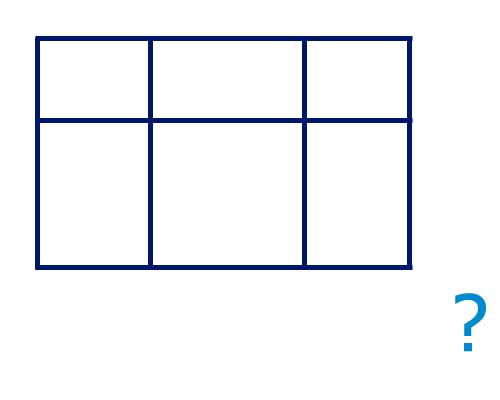 Олимпиадные задания школьной олимпиады для 3 класса 1.Посмотрите внимательно на фигуру и узнайте, сколько самых различных четырёхугольников в ней образуется? (смотрите рисунок)2.В двух вагонах поезда ехало 65 пассажиров. На станции из первого вагона вышли 3 человека, из второго в 4 раза больше. После этого в вагонах пассажиров стало поровну. Сколько пассажиров ехало в каждом вагоне до остановки?4.Расставьте знаки действий и скобки так, чтобы выполнялось равенство: 1 2 3 4 5 = 1005.Столовая получила 200 кг фруктов. Яблок и апельсинов было 150 кг, а апельсинов и груш - 120 кг. Сколько яблок, апельсинов и груш в отдельности привезли в столовую?6.Малыш и Карлсон сидели на крыше и наблюдали за голубями. На крыше сидело несколько голубей, когда на крышу село ещё 15 голубей, а когда улетело 18 голубей, на крыше осталось 16 голубей. Сколько голубей насчитали первоначально Малыш и Карлсон?7.У Данилы в двух карманах 20 рублей. Когда из одного кармана в другой он переложил 6 рублей, то в обоих карманах денег стало поровну. Сколько денег было первоначально в каждом кармане? Обведи правильный ответ.16 и 410 и 106 и 148.Чтобы поставить забор, вкопали 20 столбов через 2 метра. Какой длины получился забор? Обведи правильный ответ.40 м42 м38 м9.Как уравнять на чашечных весах гири массами:1 г4 г16 г25 г36 г49 г64 г10.Когда в Риге 9 часов, в Перми - 11 часов. Когда в Перми 11часов, в Якутске - 17. Какое время в Якутске, когда в Риге 12 часов?11.Коля, Боря, Вова и Юра заняли первые четыре места в соревновании, причём никакие два мальчика не делили между собой одно и тоже место. На вопрос, какие места заняли ребята, трое ответили: Коля - не первое и не четвёртое; Боря - второе; Вова - не был последним. Какое место занял каждый из мальчиков?